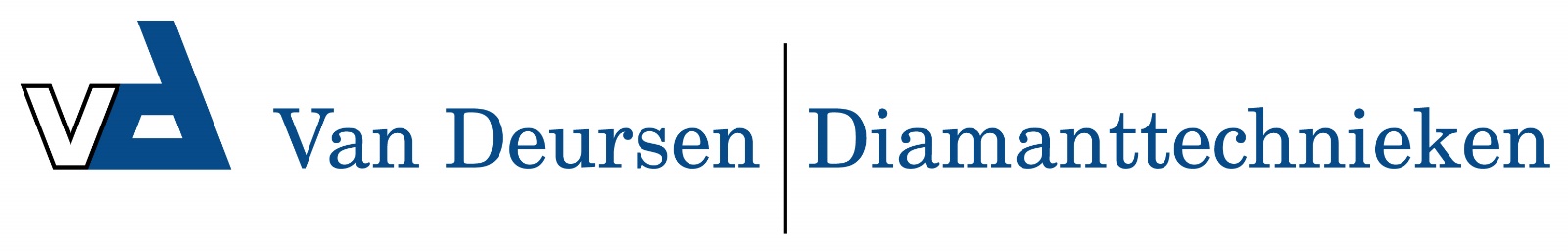 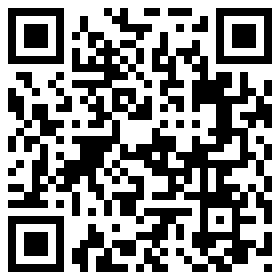 6105020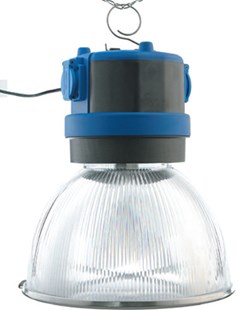 Bouwlamp Spartacus IIPL-E 57W - IP65Professionele koepellamp met twee componenten behuizing en slagvaste polycarbonaatkap voor toepassing in ruimten waar de plaats van het armatuur vaak wisselt. Snelle bevestiging door geïntegreerde ophanghaak. Met gesloten brede reflectorkap voor egale spreiding van het licht. Technische gegevens:Artikelnummer61.050.20EAN code4017506051289MerkSonluxVermogen32 WattSpanning230 VoltBeschermklasseII (dubbel geïsoleerd)BeschermingsgraadIP 65LamphouderPL-ELichtbronPL-E lamp 57WattKabel5 meterKabelsoortH07RN-F (neopreen)Aders/doorsnede2 x 1,0 mm²ContactdozengeenSchakelaarNeeAfmetingen (hxbxd)380 x 320 x 320 mmGewicht2,3 kgLumen4300